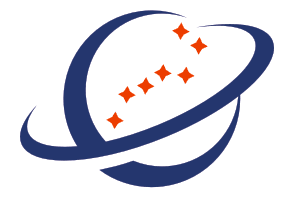 卫星导航仿真与测试开放实验室GNSS Open Laboratory of Simulation and Testing微小课题申请书一、个  人  信  息二、课题立论依据三、课题研究方案四、申请人承诺五、申报单位审核意见课题类别：         技术研究类                               课题子类：                                  课题名称：                                      申 请 人：                                    所在院校：                                  研究方向：                                  申请日期：                                  姓  名姓  名性  别性  别性  别出 生 日 期出 生 日 期出 生 日 期出 生 日 期出 生 日 期出 生 日 期身份证号身份证号国 籍国 籍国 籍民 族民 族民 族民 族民 族民 族电子邮件电子邮件联系电话联系电话联系电话联系电话联系电话联系电话学位情况学位学位授予年月授予年月授予年月授予年月授予年月授予单位授予单位授予单位授予单位授予单位授予单位授予单位授予单位授予单位一级学科一级学科一级学科一级学科一级学科导师导师学位情况学位情况学位情况主 要研究工作经历起止年月起止年月起止年月起止年月起止年月单  位单  位单  位单  位单  位单  位单  位研究内容研究内容研究内容研究内容研究内容研究内容研究内容项目分工项目分工项目分工项目分工主 要研究工作经历主 要研究工作经历曾 获 得 的 研 究 成 果获得科研奖励或基金资助情况（可加项）获得科研奖励或基金资助情况（可加项）获得科研奖励或基金资助情况（可加项）获得科研奖励或基金资助情况（可加项）获得科研奖励或基金资助情况（可加项）获得科研奖励或基金资助情况（可加项）获得科研奖励或基金资助情况（可加项）获得科研奖励或基金资助情况（可加项）获得科研奖励或基金资助情况（可加项）获得科研奖励或基金资助情况（可加项）获得科研奖励或基金资助情况（可加项）获得科研奖励或基金资助情况（可加项）获得科研奖励或基金资助情况（可加项）获得科研奖励或基金资助情况（可加项）获得科研奖励或基金资助情况（可加项）获得科研奖励或基金资助情况（可加项）获得科研奖励或基金资助情况（可加项）获得科研奖励或基金资助情况（可加项）获得科研奖励或基金资助情况（可加项）获得科研奖励或基金资助情况（可加项）获得科研奖励或基金资助情况（可加项）获得科研奖励或基金资助情况（可加项）获得科研奖励或基金资助情况（可加项）曾 获 得 的 研 究 成 果获得时间获得时间获得时间获得时间获得时间获得时间获得时间获得时间项目名称项目名称项目名称项目名称项目名称项目名称项目名称项目名称项目名称奖励或资助名称奖励或资助名称奖励或资助名称奖励或资助名称奖励或资助名称奖励或资助名称曾 获 得 的 研 究 成 果曾 获 得 的 研 究 成 果曾 获 得 的 研 究 成 果参加或主持的科研项目（可加项）参加或主持的科研项目（可加项）参加或主持的科研项目（可加项）参加或主持的科研项目（可加项）参加或主持的科研项目（可加项）参加或主持的科研项目（可加项）参加或主持的科研项目（可加项）参加或主持的科研项目（可加项）参加或主持的科研项目（可加项）参加或主持的科研项目（可加项）参加或主持的科研项目（可加项）参加或主持的科研项目（可加项）参加或主持的科研项目（可加项）参加或主持的科研项目（可加项）参加或主持的科研项目（可加项）参加或主持的科研项目（可加项）参加或主持的科研项目（可加项）参加或主持的科研项目（可加项）参加或主持的科研项目（可加项）参加或主持的科研项目（可加项）参加或主持的科研项目（可加项）参加或主持的科研项目（可加项）参加或主持的科研项目（可加项）曾 获 得 的 研 究 成 果批准时间批准时间批准时间项目名称项目名称项目名称下达部门下达部门下达部门下达部门下达部门项目性质项目性质项目性质项目经费项目经费项目经费项目经费项目进展项目进展项目进展项目进展承担责任曾 获 得 的 研 究 成 果曾 获 得 的 研 究 成 果曾 获 得 的 研 究 成 果发表的有代表性论文（包括已被录用、待发表的论文，可加项）发表的有代表性论文（包括已被录用、待发表的论文，可加项）发表的有代表性论文（包括已被录用、待发表的论文，可加项）发表的有代表性论文（包括已被录用、待发表的论文，可加项）发表的有代表性论文（包括已被录用、待发表的论文，可加项）发表的有代表性论文（包括已被录用、待发表的论文，可加项）发表的有代表性论文（包括已被录用、待发表的论文，可加项）发表的有代表性论文（包括已被录用、待发表的论文，可加项）发表的有代表性论文（包括已被录用、待发表的论文，可加项）发表的有代表性论文（包括已被录用、待发表的论文，可加项）发表的有代表性论文（包括已被录用、待发表的论文，可加项）发表的有代表性论文（包括已被录用、待发表的论文，可加项）发表的有代表性论文（包括已被录用、待发表的论文，可加项）发表的有代表性论文（包括已被录用、待发表的论文，可加项）发表的有代表性论文（包括已被录用、待发表的论文，可加项）发表的有代表性论文（包括已被录用、待发表的论文，可加项）发表的有代表性论文（包括已被录用、待发表的论文，可加项）发表的有代表性论文（包括已被录用、待发表的论文，可加项）发表的有代表性论文（包括已被录用、待发表的论文，可加项）发表的有代表性论文（包括已被录用、待发表的论文，可加项）发表的有代表性论文（包括已被录用、待发表的论文，可加项）发表的有代表性论文（包括已被录用、待发表的论文，可加项）发表的有代表性论文（包括已被录用、待发表的论文，可加项）曾 获 得 的 研 究 成 果发表时间发表时间发表时间发表时间发表时间论文题目论文题目论文题目论文题目论文题目论文题目论文题目学术刊物或会议名称学术刊物或会议名称学术刊物或会议名称学术刊物或会议名称学术刊物或会议名称学术刊物或会议名称学术刊物或会议名称收录情况收录情况收录情况收录情况曾 获 得 的 研 究 成 果曾 获 得 的 研 究 成 果曾 获 得 的 研 究 成 果出版的有代表性的专著（可加项）出版的有代表性的专著（可加项）出版的有代表性的专著（可加项）出版的有代表性的专著（可加项）出版的有代表性的专著（可加项）出版的有代表性的专著（可加项）出版的有代表性的专著（可加项）出版的有代表性的专著（可加项）出版的有代表性的专著（可加项）出版的有代表性的专著（可加项）出版的有代表性的专著（可加项）出版的有代表性的专著（可加项）出版的有代表性的专著（可加项）出版的有代表性的专著（可加项）出版的有代表性的专著（可加项）出版的有代表性的专著（可加项）出版的有代表性的专著（可加项）出版的有代表性的专著（可加项）出版的有代表性的专著（可加项）出版的有代表性的专著（可加项）出版的有代表性的专著（可加项）出版的有代表性的专著（可加项）出版的有代表性的专著（可加项）曾 获 得 的 研 究 成 果出版时间出版时间出版时间出版时间论著名称论著名称论著名称论著名称论著名称独著或合著独著或合著独著或合著独著或合著独著或合著独著或合著出版社出版社出版社出版社出版社合著排名合著排名合著排名曾 获 得 的 研 究 成 果曾 获 得 的 研 究 成 果获专利情况（可加项）获专利情况（可加项）获专利情况（可加项）获专利情况（可加项）获专利情况（可加项）获专利情况（可加项）获专利情况（可加项）获专利情况（可加项）获专利情况（可加项）获专利情况（可加项）获专利情况（可加项）获专利情况（可加项）获专利情况（可加项）获专利情况（可加项）获专利情况（可加项）获专利情况（可加项）获专利情况（可加项）获专利情况（可加项）获专利情况（可加项）获专利情况（可加项）获专利情况（可加项）获专利情况（可加项）获专利情况（可加项）曾 获 得 的 研 究 成 果受理（授权）时间受理（授权）时间受理（授权）时间受理（授权）时间受理（授权）时间名称名称名称名称名称名称名称类型类型类型类型类型类型类型排名排名排名排名曾 获 得 的 研 究 成 果曾 获 得 的 研 究 成 果其他荣誉或成果（可加项）其他荣誉或成果（可加项）其他荣誉或成果（可加项）其他荣誉或成果（可加项）其他荣誉或成果（可加项）其他荣誉或成果（可加项）其他荣誉或成果（可加项）其他荣誉或成果（可加项）其他荣誉或成果（可加项）其他荣誉或成果（可加项）其他荣誉或成果（可加项）其他荣誉或成果（可加项）其他荣誉或成果（可加项）其他荣誉或成果（可加项）其他荣誉或成果（可加项）其他荣誉或成果（可加项）其他荣誉或成果（可加项）其他荣誉或成果（可加项）其他荣誉或成果（可加项）其他荣誉或成果（可加项）其他荣誉或成果（可加项）其他荣誉或成果（可加项）其他荣誉或成果（可加项）曾 获 得 的 研 究 成 果获得时间获得时间获得时间获得时间获得时间获得时间获得时间获得时间获得时间获得时间获得时间获得时间荣誉或成果荣誉或成果荣誉或成果荣誉或成果荣誉或成果荣誉或成果荣誉或成果荣誉或成果荣誉或成果荣誉或成果荣誉或成果曾 获 得 的 研 究 成 果1. 研究意义2. 国内外研究现状综述3. 课题创新之处4.主要参考文献及出处我保证填报内容真实、准确。如果获得资助，我将认真履行课题职责，严格遵守开放实验室的有关规定，切实保证研究工作时间，认真开展研究工作，按时报送有关材料。若填报失实和违反规定，本人将承担全部责任。申请人（签字）：                                      年     月     日已对申请人的资格和申请书内容进行了审核，确认了真实性，同意申请。负责人（签字）：                  单位（盖章）：  年     月     日